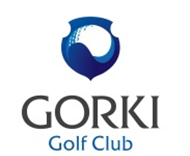 GORKI Cup 2 этапGORKI Cup 2 этапДата турнира25.06.2017Организатор турнираGolf Сlub GORKIТурнирный комитетГлавный судья- Тимур Ачельдиев                                                         Секретарь турнира – Валерия Попова                                                                                  Регистрация игроковпо почте: reception@gorkigolf.ru или по тел.: +7 812 318 09 90Открытие регистрации19.06.2016 в 09:00Закрытие регистрации23.06.2016 в 12:00Максимальное количество участников80 игроков                                                                                                                                           Ограничение участияЧлены клуба и гостиОграничение HCPОграничение по игровому НСР 36Использование кеддиКедди допущеныПравилаПравила R&A, местные правилаСтоимость участия3000 руб. для членов Клуба; 8000 руб.  для гостей.Юниоры: члены 2000; гости 5000Стоимость участия включаетЗавтрак и фуршет, раунд на 18 лункахДресс код вечерней программыSmart casualФормат турнираВсе гандикапные группы играют в формате стейблфордИгровые тиМужчины:1 НСР группа – белые2 НСР группа – желтыеЖенщины:3 НСР группа – красныеЮниоры:4 НСР группа – юноши синие ти , девочки красные тиОпределение победителяПосле каждого этапа начисляются очки стейблфорд и места распределяются в турнирной таблице. Победители и призеры определяются путем суммирования 3-х этапов из 5.Дополнительные номинации:Longest driveClosest to the pinФормат стартаПоследовательныйФормирование флайтовтурнирный комитетРегистрация участников9:30 Старт Tee time11:00Место сдачи счетных карточекРесепшн г/к ГоркиПризы и наградыНаграждение на Закрытии СезонаПодведение итогов17:00